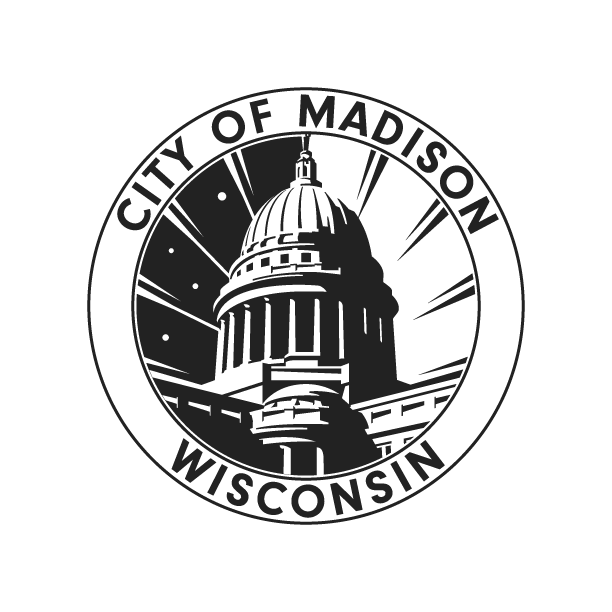 City of Madison, WisconsinDepartment / AgencyAnnual Surveillance Technology ReportYearTable of ContentsIntroduction	1Summary	1Ordinance Requirements	1Surveillance Technologies	2Usage of Surveillance Technology	3Surveillance Data Usage	3Sharing Data with Other Entities	3Safeguarding Individual Information	3Complaints or Concerns	3Appendix A: Supporting Policies	4IntroductionSummary[INSERT TEXT]Ordinance RequirementsThis document is prepared pursuant to M.G.O. 23.63(5), which states:Each Department will conduct an annual review of its Surveillance Technology and ensure compliance with this Ordinance.Each Department will complete an Annual Surveillance Technology Report which will be submitted to the Common Council through a resolution. The Annual Surveillance Technology Report will include:An inventory of current Surveillance Technology and the applicable policies;How the Department has used the data collected by its Surveillance Technology;How any Surveillance Data is being shared with other entities;How well Surveillance Data management protocols are safeguarding individual information; andWhether the Department has received any complaints or concerns about its Surveillance Technology use and the resolution of said complaints.The Common Council shall review and take action on the resolution accompanying the Annual Surveillance Technology Report.Surveillance TechnologiesBelow is a list of technologies used by the Department that were reviewed and met the ordinance definitional requirement of surveillance:Usage of Surveillance TechnologySurveillance Data Usage[INSERT TEXT]Sharing Data with Other Entities[INSERT TEXT]Safeguarding Individual Information[INSERT TEXT]Complaints or Concerns[INSERT TEXT]Appendix A: Supporting Policies[INSERT TEXT]Reviewed ItemDescriptionLocationType